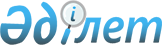 О признании утратившим силу постановления акимата Атырауской области от 20 февраля 2015 года № 47 "Об утверждении Положения о государственном учреждении "Управление пассажирского транспорта и автомобильных дорог Атырауской области"Постановление акимата Атырауской области от 5 мая 2017 года № 95. Зарегистрировано Департаментом юстиции Атырауской области 16 мая 2017 года № 3855
      В соответствии со статьями 27, 37 Закона Республики Казахстан от 23 января 2001 года "О местном государственном управлении и самоуправлении в Республике Казахстан", статьей 27 Закона Республики Казахстан от 6 апреля 2016 года "О правовых актах" акимат Атырауской области ПОСТАНОВЛЯЕТ:
      1. Признать утратившим силу постановление акимата Атырауской области от 20 февраля 2015 года № 47 "Об утверждении Положения о государственном учреждении "Управление пассажирского транспорта и автомобильных дорог Атырауской области" (зарегистрированное в Реестре государственной регистрации нормативных правовых актов № 3137, опубликованное 7 апреля 2015 года в газете "Прикаспийская коммуна").
      2. Контроль за исполнением настоящего постановления возложить на заместителя акима Атырауской области Суюнчалиева Ж.А. 
      3. Настоящее постановление вступает в силу со дня государственной регистрации в органах юстиции и вводится в действие по истечении десяти календарных дней после дня его первого официального опубликования.
					© 2012. РГП на ПХВ «Институт законодательства и правовой информации Республики Казахстан» Министерства юстиции Республики Казахстан
				
      Аким области

Н. Ногаев
